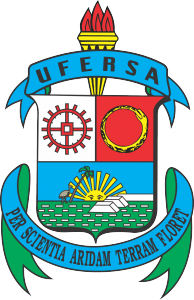 Universidade Federal Rural do Semi-ÁridoCentro Multidisciplinar de AngicosCoordenadoria de Assuntos Estudantis Comissão Eleitoral para Escolha dos Representantes da Residência Universitária  ANEXO I - REQUERIMENTO DE INSCRIÇÃOEu, ______________________________________________________________________________________________ , matrícula _____________________________________, residente regular da Residência Universitária do Campus Angicos, na Ala_____________   , no quarto de n°_____________ , e, eu, ____________________________________________________________________________________________________________  ,residente regular da Residência Universitária do Campus Angicos, na Ala_____________     , no quarto de n°_____________ , viemos requerer à Comissão Eleitoral, a inscrição e o registro da nossa candidatura para Representante da Residência Universitária, Bloco ______________________________________________________ , titular e suplente, respectivamente, para isso, apresentamos a documentação individual solicitada, de acordo com as exigências das normas que constam no Edital de Eleição dos Representantes dos Blocos Masculino e Feminino da Residência Universitária do Campus Angicos.Declaramos, nesta oportunidade, conhecer a legislação vigente e pertinente, inclusive os termos do Edital Nº 001/2023, que abre o presente Processo Eleitoral, que nos comprometemos, desde já, a respeitá-lo integralmente, sob pena, inclusive, de exclusão do referido processo.Nestes termos, pedimos o deferimento. E, por estar de acordo, enviamos o Requerimento de Inscrição (Anexo I) e o Termo de Compromisso (Anexo II), em formato pdf, para o formulário eletrônico: https://forms.gle/9FWmbYZzVwvcGkqu6 , no período de 27 de fevereiro a 01 de março de 2023.Angicos/RN,______ de _________de 2023.___________________________________Assinatura do(a) candidato(a) a titular___________________________________Assinatura do(a) candidato(a) suplente